ARMENIA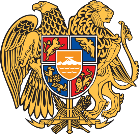 November 4, 202036th Session of the UPR Working GroupReview of MongoliaDelivered by Mrs. Zoya Stepanyan, Second Secretary, Permanent Mission of ArmeniaMr. Vice President,Armenia welcomes the Delegation of Mongolia to the UPR and commends the large scale reform agenda aimed at rapid social and economic modernization of the country as well as consolidation of democratic institutions for better protection and promotion of human rights. We particularly support the measures on further strengthening of national human rights institutions and welcome the steps towards establishment of national mechanism for prevention of torture. We would like to recommend Mongolia to enhance the presence and the capacities of National Human Rights Institutions in the regions to ensure inclusive and holistic approaches in the area of human rights.   Armenia underscores the rapid development of digital sector in Mongolia and salutes the efforts of the Government to utilize ICT tools for e-governance, better public services as well as wider democratic participation. We are happy to note significant progress in realizing the right to education and encourage to put stronger emphasis on protection of the rights of the children with disabilities and those in vulnerable situation. In multilateral fora we welcome Mongolia’s leadership on advancing the causes of literacy, education for democracy and the rights of rural women and girls. In conclusion we wish Mongolia all the success and determination in further enhancing resilient and sustainable democratic institutions and stand ready to cooperate closely to this end.  